Marcu András: Az első karóra  Szitakötő 2016/3.Feladatsor 3-4. osztályA szöveg önálló olvasása után másoljátok le a szövegben található időmérő eszközök nevét keletkezésük ideje szerinti sorrendben! Megoldás: Nap (napszakok), napóra, mechanikus óra, zsebóra, karóra, digitális óra, okosóraPárosítsátok a képekkel az eszközöket!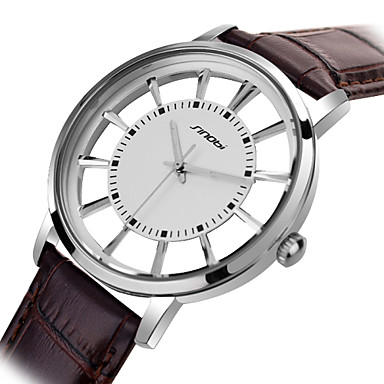 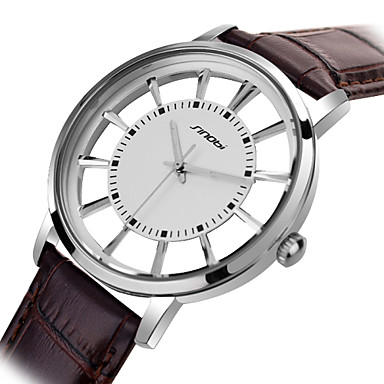 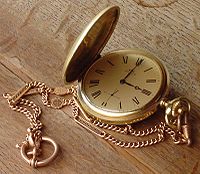 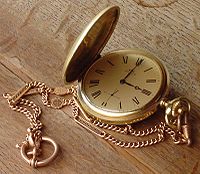 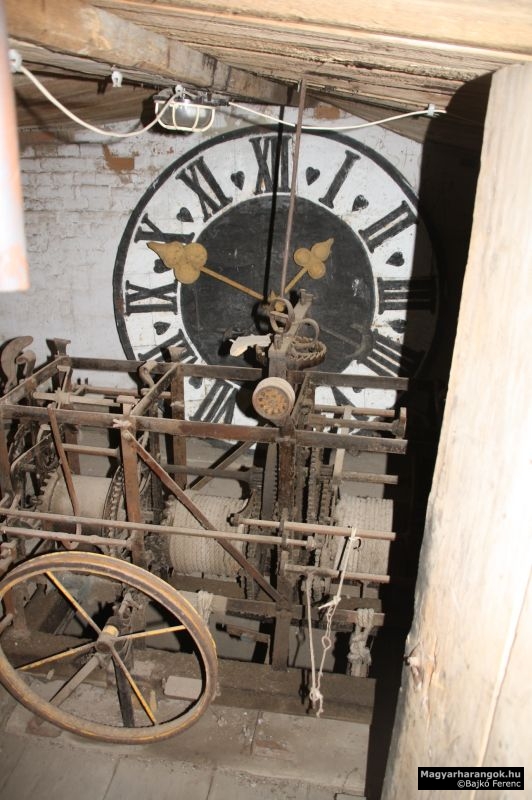 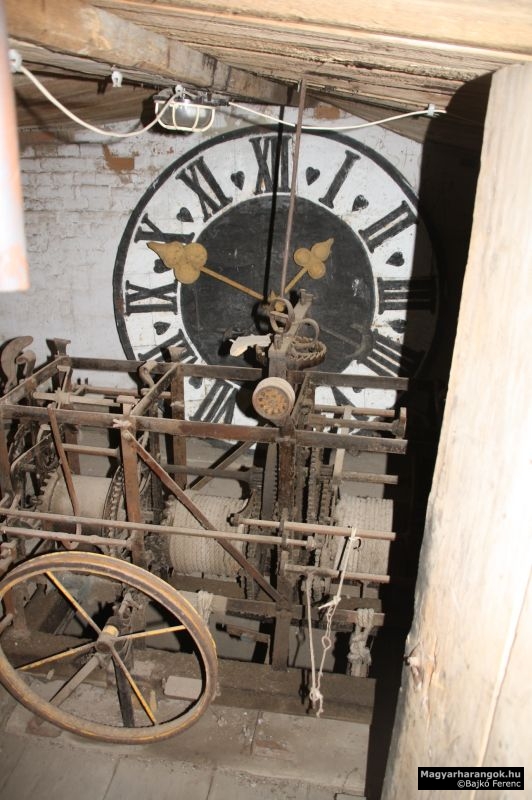 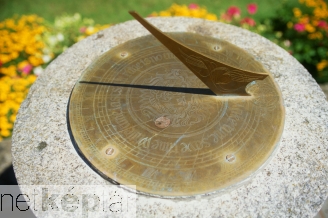 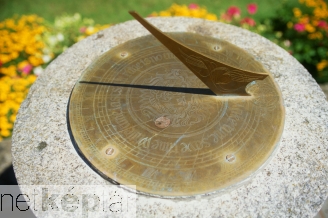 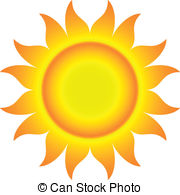 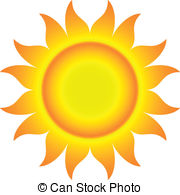 digitális óramechanikus óraokosóra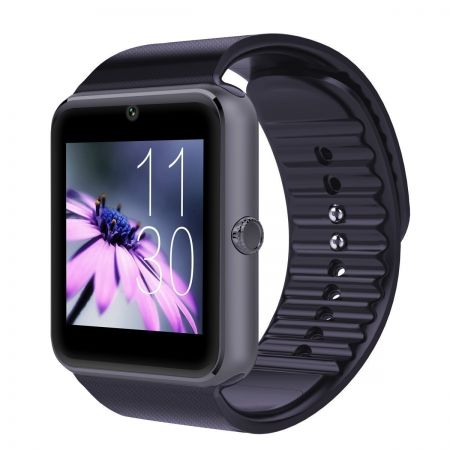 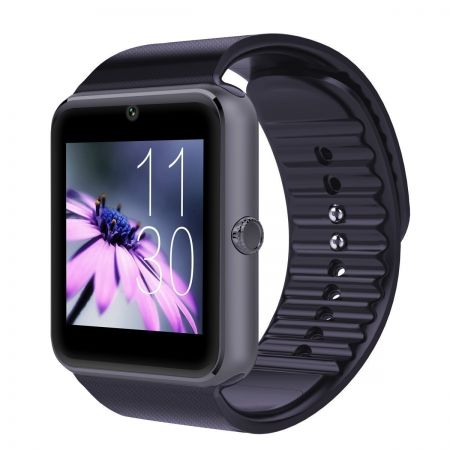 napórakaróra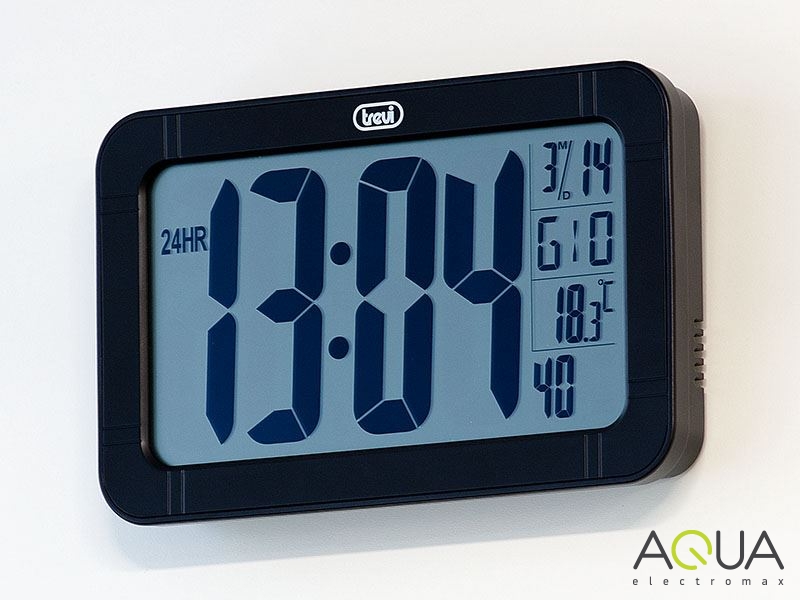 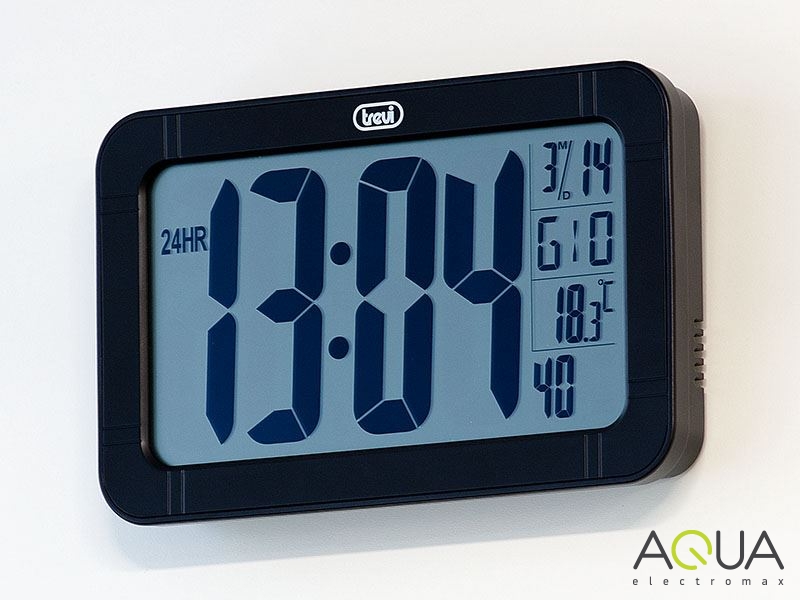 zsebóraNapTovábbi feladatok a helyi adottságokhoz igazodva3.Gyűjtsetek csoportmunkában minél több olyan időmérő eszközt, ami nem szerepel a szövegben! Készítsetek ezekből tárlatot vagy képeikből tablót, ppt-t a következő órára!  pl.: ébresztőóra, homokóra, vízóra, stopperóra, stb.A lakóhelyünkön tett séta során a csoportok készítsenek fényképeket időmérő eszközökről! A fotókból készítsetek tablót vagy digitális bemutatót!Látogatás Óramúzeumban vagy órásmesternélpl.: http://turizmus.szekesfehervar.hu/latnivalok?id=25&f33%5B%5D=1&s=item-223  